Publicado en Madrid el 14/06/2021 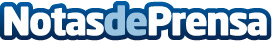 La oferta formativa de Colegio CumbreColegio Cumbre es un centro de enseñanza privado y homologado, cuyas actividades docentes se desarrollan sujetas a los principios constitucionales, donde se garantiza la neutralidad ideológica y el respeto a las diversas opiniones y opciones religiosas y morales, siempre que las mismas no desvirtúen el diálogo democrático, ni lesionen los derechos y libertades fundamentalesDatos de contacto:Alvaro Gordo951650484Nota de prensa publicada en: https://www.notasdeprensa.es/la-oferta-formativa-de-colegio-cumbre_1 Categorias: Educación Madrid http://www.notasdeprensa.es